Tech Tips: How to turn your i-Movie Project into a MovieStep I: SharingOn the menu bar in i-Movie, go to Share > QuickTimeCompress movie for Expert Settings 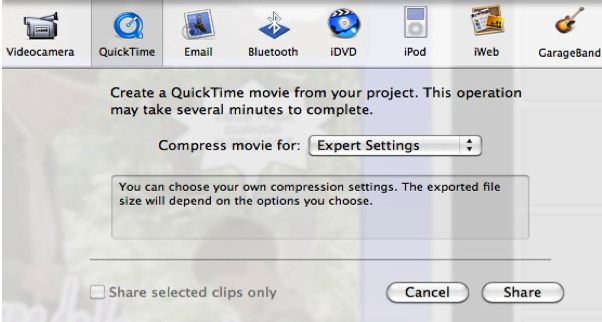 Step II: SavingAt the prompt, save your movie in your folder in the Thawspace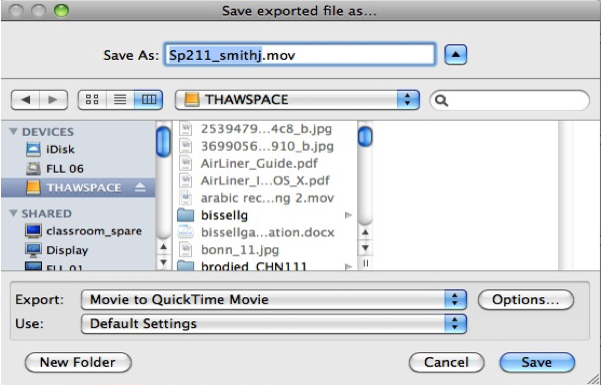 Step III: Submitting Upload your movie (not i-Movie Project) to the L Drive (Lingua server)To connect to the server from an Apple computer: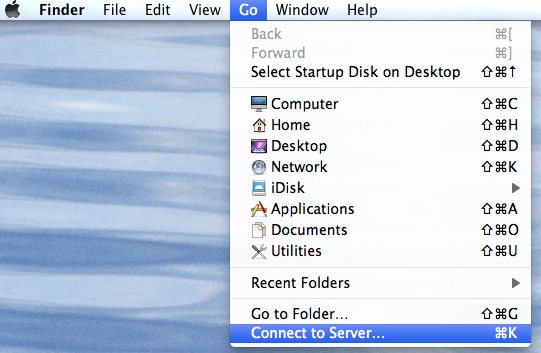 